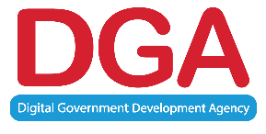 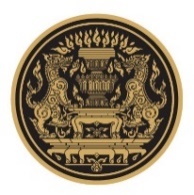 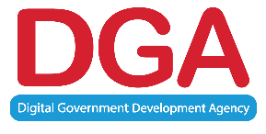 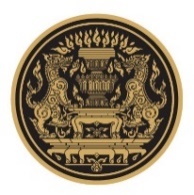 แบบสำรวจความคิดเห็น(ร่าง) ข้อเสนอแนะแนวทางการเชื่อมโยงข้อมูลระหว่างหน่วยงานภาครัฐว่าด้วย แนวทางการจัดทำบัญชีข้อมูลภาครัฐGOVERNMENT DATA CATALOG GUIDELINEฉบับ Public Review Draft (PRD)
ตารางสรุปความคิดเห็นสำหรับส่วนที่ ๒ลำดับอ้างอิง
หน้าอ้างอิง
ข้อหรือเนื้อหาข้อคิดเห็น/ข้อเสนอแนะขอให้แก้ไขเป็น๐๓๒. ระบบบัญชีข้อมูล(ตัวอย่าง)  ระบบบัญชีข้อมูล (ตัวอย่าง) ให้อธิบายบัญชีข้อมูล เพิ่มเติม ๑๒๓๔๕๖๗๘๙๑๐๑๑๑๒๑๓๑๔๑๕๑๖๑๗๑๘๑๙๒๐